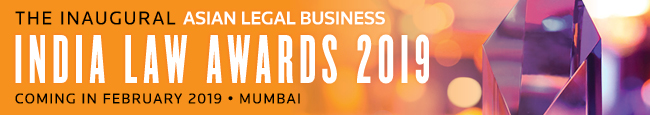 SUBMISSION FORM – FIRM CATEGORIES (III)Read the Research Methodology Summary before filling out the submission form.Deadline for submissions –  4 December 2018 (Tuesday)Submit the completed forms to Lokesh.Bogati@thomsonreuters.comFor India Deal Firm of the Year or International Law Firm of the Year, please use Submission Form - Firm Categories (II).For all the other firm categories, please use Submission Form - Firm Categories (I).This form is for one category only. To submit for another category, please complete a new form. Save this form using the format: Category_Organisation.
INDIA LAW FIRM OF THE YEARLaw firm
A. BASIC INFORMATIONA. BASIC INFORMATIONHeadquarterFirm size Joiner/s in 2017 & 2018 (provide names and positions)Departure/s in 2017 & 2018 (provide names and positions)Contact Information(Please include Name, Email and Phone number)B. KEY WORK HIGHLIGHTSB. KEY WORK HIGHLIGHTSKEY WORK NO. 1: (Indicate heading here)Completion date: Description (max. of 500 words)KEY WORK NO. 2: (Indicate heading here)Completion date: Description (max. of 500 words)KEY WORK NO. 3: (Indicate heading here)Completion date: Description (max. of 500 words)KEY WORK NO. 4: (Indicate heading here)Completion date: Description (max. of 500 words)KEY WORK NO. 5: (Indicate heading here)Completion date: Description (max. of 500 words)KEY WORK NO. 6: (Indicate heading here)Completion date: Description (max. of 500 words)KEY WORK NO. 7: (Indicate heading here)Completion date: Description (max. of 500 words)KEY WORK NO. 8: (Indicate heading here)Completion date: Description (max. of 500 words)KEY WORK NO. 9: (Indicate heading here)Completion date: Description (max. of 500 words)KEY WORK NO. 10: (Indicate heading here)Completion date: Description (max. of 500 words)KEY WORK NO. 1: (Indicate heading here)Completion date: Description (max. of 500 words)KEY WORK NO. 2: (Indicate heading here)Completion date: Description (max. of 500 words)KEY WORK NO. 3: (Indicate heading here)Completion date: Description (max. of 500 words)KEY WORK NO. 4: (Indicate heading here)Completion date: Description (max. of 500 words)KEY WORK NO. 5: (Indicate heading here)Completion date: Description (max. of 500 words)KEY WORK NO. 6: (Indicate heading here)Completion date: Description (max. of 500 words)KEY WORK NO. 7: (Indicate heading here)Completion date: Description (max. of 500 words)KEY WORK NO. 8: (Indicate heading here)Completion date: Description (max. of 500 words)KEY WORK NO. 9: (Indicate heading here)Completion date: Description (max. of 500 words)KEY WORK NO. 10: (Indicate heading here)Completion date: Description (max. of 500 words)C. INITIATIVES, PROJECTS & SOCIAL CONTRIBUTION C. INITIATIVES, PROJECTS & SOCIAL CONTRIBUTION 
I. ORGANISATION: What were your firm's initiatives to engage, empower and develop its people? (max. of 300 words)II. PROFESSION: What would your firm consider to be its most significant contribution to the legal community? (max. of 300 words)III. COMMUNITY: Does your firm adopt a Corporate Social Responsibility (CSR) program? What are its distinct features and core activities? Cite the firm's most effective and inspiring CSR activity from 1 October 2017 to 30 September 2018. (max. of 300 words)
I. ORGANISATION: What were your firm's initiatives to engage, empower and develop its people? (max. of 300 words)II. PROFESSION: What would your firm consider to be its most significant contribution to the legal community? (max. of 300 words)III. COMMUNITY: Does your firm adopt a Corporate Social Responsibility (CSR) program? What are its distinct features and core activities? Cite the firm's most effective and inspiring CSR activity from 1 October 2017 to 30 September 2018. (max. of 300 words)D. OTHER ACHIEVEMENTS (max. of 300 words)D. OTHER ACHIEVEMENTS (max. of 300 words)